«تفاهم نامه فرصت مطالعاتی اعضای هیأت علمی دانشگاه کوثر در جامعه و صنعت»به منظور بهرهگیری از توانمندیهای علمی و پژوهشی طرفین و در چارچوب آیین‌نامه فرصت مطالعاتی اعضای هیأت علمی دانشگاه‌ها و مراکز پژوهشی در جامعه و صنعت-که از این پس فرصت مطالعاتی اعضای هیأت علمی دانشگاه در جامعه و صنعت نامیده می‌شود-، این تفاهمنامه بین دانشگاه کوثر به آدرس: بجنورد، خیابان هفده شهریور شمالی، کوچه شهید عبدالحسین نوریان، دانشگاه کوثر و با شماره تلفن: 05832258865 به نمایندگی خانم دکتر محبوبه معین مقدس به عنوان رئیس دانشگاه، که در این تفاهم نامه به اختصار طرف اول نامیده میشود و سازمان/اداره کل/مرکز تحقیقات .................................................................. به آدرس: ........................................................................................................................ به نمایندگی آقای ................................ به عنوان رئیس سازمان/مدیرکل/رئیس مرکز که در این تفاهمنامه به اختصار طرف دوم نامیده میشود، با رعایت مفاد زیر منعقد و اجرا میگردد:ماده 1: اهدافاین تفاهمنامه با هدف استفاده از تخصص، توانمندیها و ظرفیتهای عضو هیأت علمی دانشگاه کوثر در جهت ........................................................................................................در قالب فرصت مطالعاتی اعضای هیات علمی دانشگاه در جامعه و صنعت می‌باشد. ماده 2: موضوعگذراندن دوره فرصت مطالعاتی آقای/خانم دکتر ...........................................، عضو هیأت علمی گروه آموزشی ...........................، در .......................................................................... از تاریخ ............................ تا تاریخ .....................................به مدت .................... به صورت تمام وقت ⃝      	نیمه وقت ⃝    ماده 3: تعهدات طرف اولدوره فرصت مطالعاتی در جامعه و صنعت به دو صورت 1) تمام وقت (برای عضو در دوره پیمانی حداقل 6 ماه و برای عضو در دوره رسمی آزمایشی حداقل 3 ماه) و 2) نیمه وقت (برای عضو در دوره پیمانی حداقل 12 ماه و برای عضو در دوره رسمی آزمایشی حداقل 6 ماه) می باشد.عضو در دوره فرصت مطالعاتی مجاز به اشتغال در سازمان دیگری نیست.تسهیل امکان حضور نیمه وقت عضو هیات علمی معرفی شده در قالب فرصت مطالعاتی اعضای هیات علمی دانشگاه در جامعه و صنعت؛انتشار نتایج علمی پروژه‌های مشترک تحقیقاتی با رعایت حقوق طرفین و ضوابط بالادستی؛انجام کلیه مکاتبات با دستگاه‌های اجرایی مورد درخواست عضو هیأت علمی در راستای اجرای مناسب طرح فرصت مطالعاتی در چارچوب ضوابط و مقررات طرف اول؛    ماده 4: تعهدات طرف دوماعلام نیازها و اولویت‌های پژوهشی به طرف اول؛تأمین امکانات و تسهیلات مورد توافق درج شده در برنامه پژوهشی عضو در دوره فرصت مطالعاتی؛تنظیم و تأیید برنامه کاری فرصت مطالعاتی و فراهم کردن مکان استقرار مناسب برای عضو هیأت علمی؛  حمایت معنوی از طرح‌ها و ایده‌های مطرح شده توسط عضو هیأت علمی معرفی‌شده در قالب فرصت مطالعاتی؛طرف دوم می تواند عضو را به منظور نشر نتایج تحقیقات عضو یا دریافت اطلاعات نوین فناورانه به سمینارها و کنگره های علمی، ملی و بین المللی اعزام کند. مقالات با توافق واحد عملیاتی (مرکز، موسسه و یا سازمانی که عضو هیات علمی فرصت مطالعاتی را در آنجا سپری می‌کند) چاپ می شود و مالکیت فکری نتایج حاصل از پژوهشها در طی این دوره متعلق به طرفین است؛ماده 5: ناظر حین اجرای تفاهم نامهدر دانشگاه آقا/خانم دکتر تیمور جعفری عضو هیات علمی دانشگاه کوثر، فرزند هوشنگ دارای کد ملی: 068230681999 و شماره شناسنامه: 1 به آدرس: بجنورد خیابان 17 شهریور شمالی کوچه شهید عبدالحسین نوریان، دانشگاه کوثر بجنورد به عنوان ناظر قرارداد معرفی نمود و از طرف مرکز/موسسه/سازمان ....................................... آقا/خانم .................................... به عنوان ریاست آن مرکز/موسسه/سازمان، ناظر بر حسن اجرای تفاهم نامه معرفی می گردند. ماده 6: سایر شرایطاین تفاهم نامه نافی حقوق طرفین در همکاریهای مشابه با سایر نهادها، سازمانها و موسسات نمی باشد.هرگونه موارد پیش بینی نشده در این تفاهم نامه در صورتی که طرفین تمایل اجرای آن را داشته باشند، پس از توافق طرفین می تواند موضوع همکاری واقع شود.حقوق مادی و معنوی طرفین تفاهم نامه در خصوص نتایج حاصل از فعالیتهای مشترک ملحوظ میگردد.این تفاهم نامه در 6 ماده ، 16 بند و در 3 نسخه که هر کدام حکم واحد را دارند تنظیم و در تاریخ    /   /    به امضای طرفین رسید و مبادله گردید.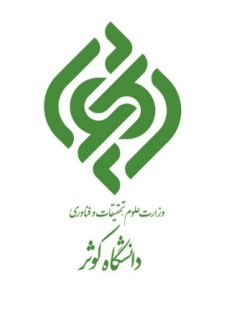 «باسمه تعالی»محبوبه معین مقدسرئیس دانشگاه کوثر............................رئیس سازمان ........